Obec Kostomlaty nad Labem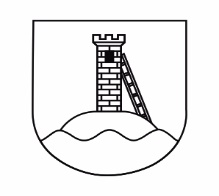 Hronětická 237289 21 Kostomlaty nad LabemŽádost o vrácení přeplatku(místní poplatek za provoz systému shromažďování, sběru, přepravy, třídění, využívání a odstraňování komunálních odpadů dle obecně závazné vyhlášky obce)ŽadatelJméno a příjmení: …………………………………………………………………………………………………………..………….…….Datum narození / IČ: ………………………………………………………………………………………………………………………..Adresa trvalého bydliště: ………………………………………………………………………………………………………………….Telefon: ………………………………………………		E-mail: ……………………………………………………..…………….Důvod vzniku přeplatkuzměna místa (trvalého) pobytu – datum změny: …………………………………………………………..……………..změna vlastníka stavby určené k rekreaci – datum změny: ……………………………………………..…………..změna vlastníka bytu nebo rodinného domu – datum změny: …………………………………………….….……úmrtí poplatníka – jméno a příjmení: ………………………………………….	datum úmrtí: ……………....……jiný důvod: ………………………………………………………………………………………………………………..………..……….Způsob vrácení přeplatkuna pokladně OÚ Kostomlaty nad Labemna účet číslo: ……………………………………………………………………………………………….Žádám o vrácení přeplatku za tyto osobyProhlašuji, že uvedené údaje jsou úplné a pravdivé.V Kostomlatech nad Labem dne…………………………….	…………………………………………………………………….								Podpis žadatele / dědiceJméno a příjmeníDatum narození